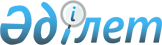 О внесении изменений и дополнений в постановление Правительства Республики Казахстан от 29 октября 2004 года № 1130 "Вопросы Министерства культуры и информации Республики Казахстан"
					
			Утративший силу
			
			
		
					Постановление Правительства Республики Казахстан от 26 июня 2012 года № 836. Утратило силу постановлением Правительства Республики Казахстан от 23 сентября 2014 года № 1003      Сноска. Утратило силу постановлением Правительства РК от 23.09.2014 № 1003.      Правительство Республики Казахстан ПОСТАНОВЛЯЕТ:



      1. Внести в постановление Правительства Республики Казахстан от 29 октября 2004 года № 1130 «Вопросы Министерства культуры и информации Республики Казахстан» (САПП Республики Казахстан, 2004 г., № 42, ст. 538) следующие изменения и дополнения:



      в Положении о Министерстве культуры и информации Республики Казахстан, утвержденном указанным постановлением:



      в пункте 14:



      подпункты 1) и 2) изложить в следующей редакции:

      «1) формирование государственной политики в области культуры, охраны и использования объектов историко-культурного наследия, языковой политики, информации, телерадиовещания, архивного дела и документации и взаимодействия с государственными органами;

      2) разработка государственных и отраслевых (секторальных) программ в областях культуры, охраны и использования объектов историко-культурного наследия, языковой политики, информации, телерадиовещания, архивного дела и документации;»;



      подпункт 14) изложить в следующей редакции:

      «14) разработка, утверждение нормативных правовых актов в областях культуры, охраны и использования объектов историко-культурного наследия, языковой политики, государственного социального заказа, информации, телерадиовещания, архивного дела и документации;»;



      подпункт 45) изложить в следующей редакции:

      «45) разработка и утверждение форм обязательной ведомственной отчетности, проверочных листов, критериев оценки степени риска, планов проверок в соответствии с Законом Республики Казахстан «О государственном контроле и надзоре в Республике Казахстан»;»;



      подпункт 62) изложить в следующей редакции:

      «62) координация деятельности центральных и местных исполнительных органов по вопросам средств массовой информации и телерадиовещания;»;



      подпункты 63) и 65) исключить;



      дополнить подпунктами 65-1), 65-2), 65-3), 65-4), 65-5), 65-6), 65-7), 65-8) и 65-9) следующего содержания:

      «65-1) координация деятельности национального оператора телерадиовещания в пределах компетенции Министерства;

      65-2) разработка государственных стандартов в области телерадиовещания в соответствии с принимаемыми в Республике Казахстан планами и программами;

      65-3) утверждение правил оказания услуг операторами телерадиовещания;

      65-4) разработка квалификационных требований, предъявляемых при лицензировании деятельности в области телерадиовещания;

      65-5) разработка правил проведения конкурса по формированию перечня обязательных теле-, радиоканалов;

      65-6) разработка правил проведения конкурса по формированию перечня теле-, радиоканалов свободного доступа, распространяемых национальным оператором телерадиовещания;

      65-7) разработка правил распределения полос частот, радиочастот (радиочастотных каналов) для целей телерадиовещания;

      65-8) разработка положения о Комиссии по вопросам развития телерадиовещания и внесение предложений в Правительство Республики Казахстан по ее составу;

      65-9) осуществление формирования, развития и обеспечения безопасности единого информационного пространства;»;



      в пункте 15:



      подпункт 2) изложить в следующей редакции:

      «2) лицензированию деятельности по проведению археологических и (или) научно-реставрационных работ на памятниках истории и культуры, распространению теле-, радиоканалов;»;



      подпункт 5) изложить в следующей редакции:

      «5) ведению единого реестра учета иностранных периодических печатных изданий, распространяемых на территории Республики Казахстан;»;



      подпункт 49) изложить в следующей редакции:

      «49) контролю за исполнением требований законодательства Республики Казахстан в области информации, телерадиовещания, архивного дела и документации;»;



      дополнить подпунктами 56-1), 56-2), 56-3), 56-4), 56-5), 56-6), 56-7), 56-8), 56-9), 56-10) и 56-11) следующего содержания:

      «56-1) организации и проведения конкурсов по распределению полос частот, радиочастот (радиочастотных каналов) для целей телерадиовещания;

      56-2) организации и проведения конкурсов по формированию перечня обязательных теле-, радиоканалов;

      56-3) организации и проведения конкурсов по формированию перечня теле-, радиоканалов свободного доступа, распространяемых национальным оператором телерадиовещания;

      56-4) осуществлению постановки на учет, переучет иностранных теле-, радиоканалов, распространяемых на территории Республики Казахстан;

      56-5) ведению реестра отечественных и иностранных теле-, радиоканалов, поставленных на учет и распространяемых на территории Республики Казахстан, и публикации их на интернет-ресурсе;

      56-6) осуществлению контроля за соблюдением законодательства Республики Казахстан в области телерадиовещания в части распространения операторами телерадиовещания иностранных теле-, радиоканалов, прошедших процедуру постановки на учет;

      56-7) определению количества обязательных теле-, радиоканалов в зависимости от распространения в многоканальном вещании;

      56-8) осуществлению постановки на учет, переучет отечественных теле-, радиоканалов;

      56-9) осуществлению межведомственной координации деятельности по обеспечению безопасности информационного пространства;

      56-10) координации деятельности местных исполнительных органов по осуществлению контроля и мониторинга за соблюдением законодательства Республики Казахстан в области средств массовой информации и телерадиовещания;

      56-11) внесению предложений в уполномоченные органы по использованию сетей телерадиовещания для оповещения населения об угрозе жизни, здоровью людей и порядке действий в сложившейся обстановке при чрезвычайных ситуациях природного и техногенного характера, а также в интересах обороны, национальной безопасности и охраны правопорядка.».



      2. Настоящее постановление вводится в действие со дня подписания и подлежит официальному опубликованию.      Премьер-Министр

      Республики Казахстан                       К. Масимов
					© 2012. РГП на ПХВ «Институт законодательства и правовой информации Республики Казахстан» Министерства юстиции Республики Казахстан
				